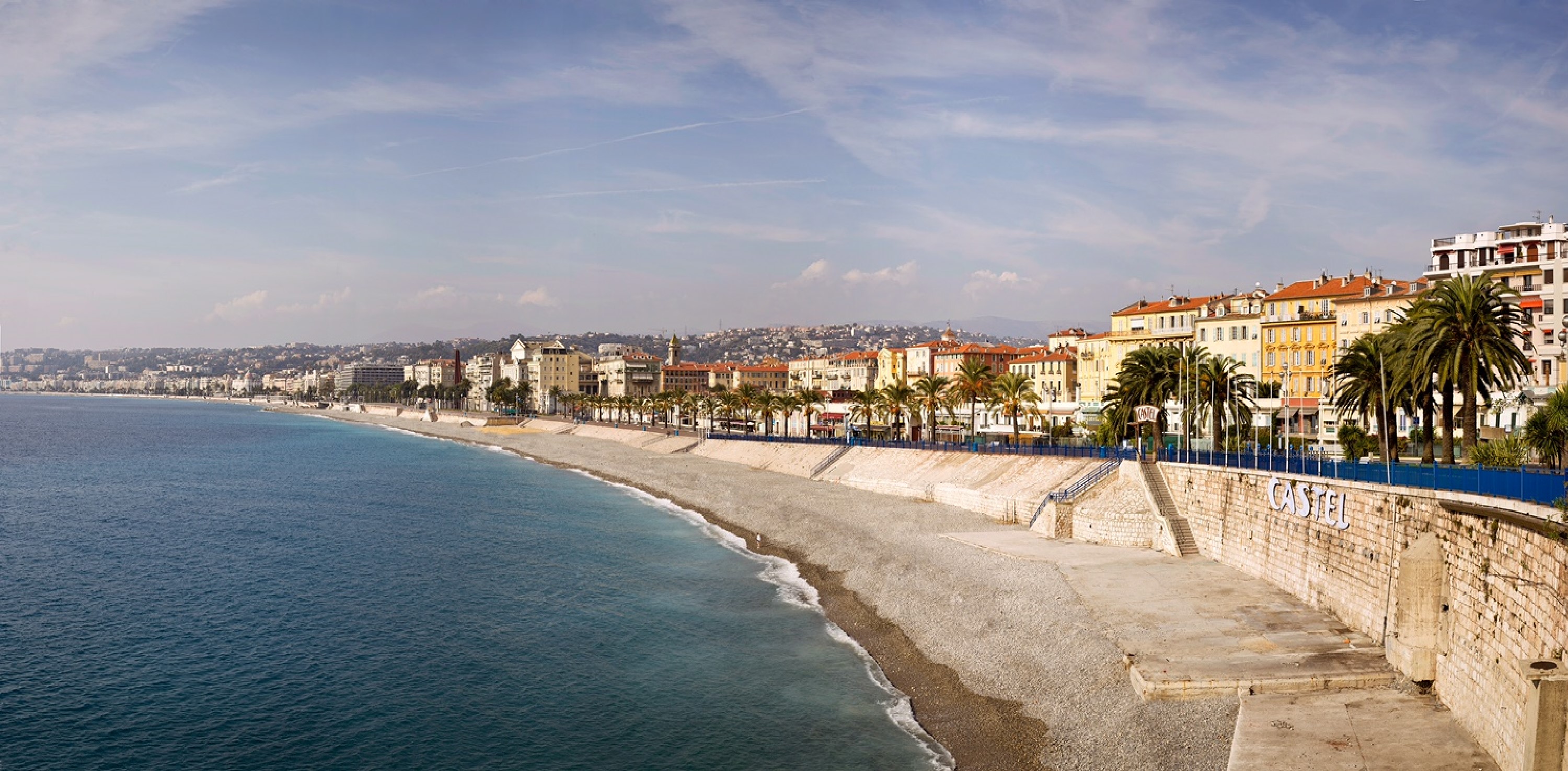 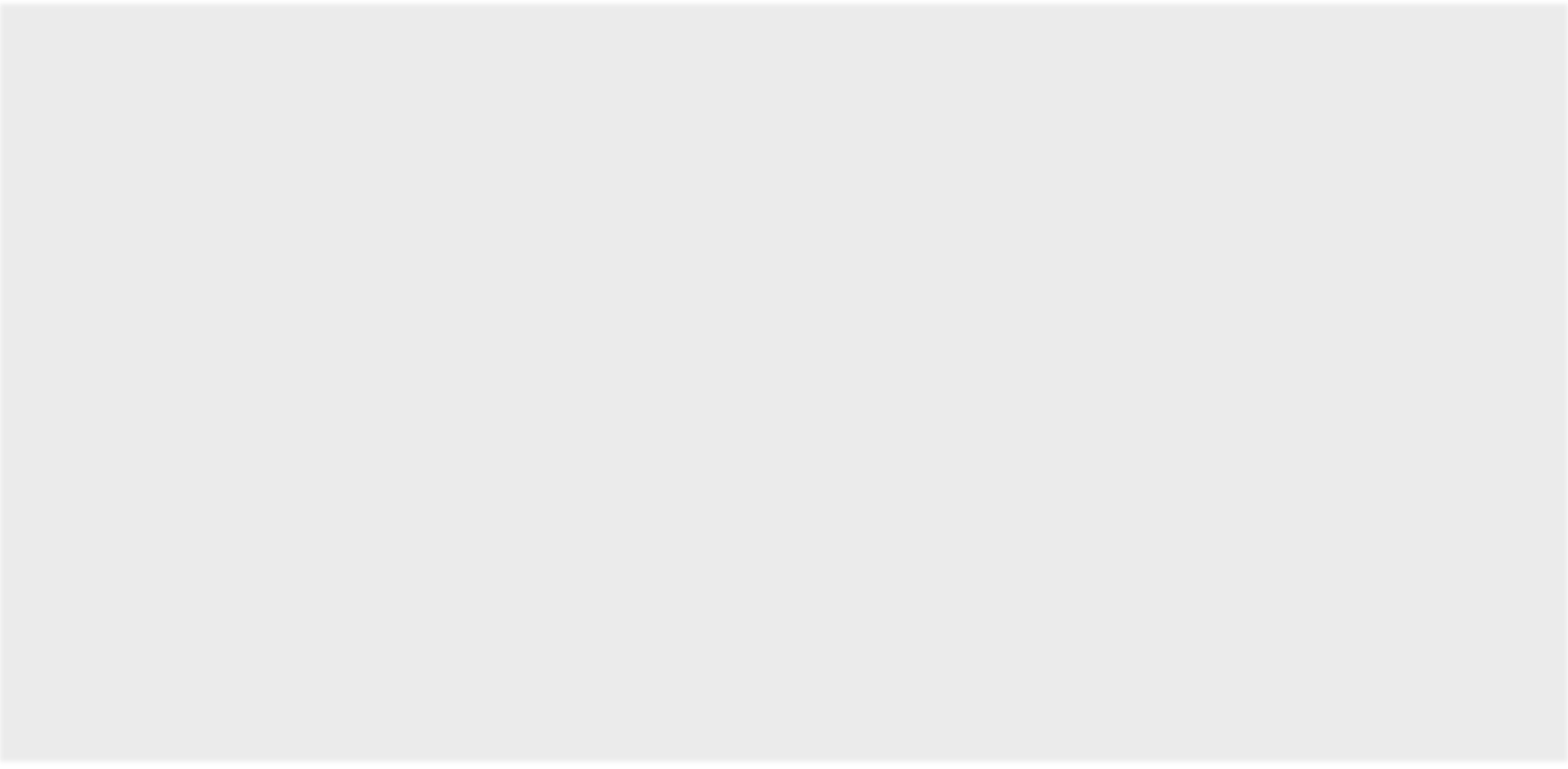 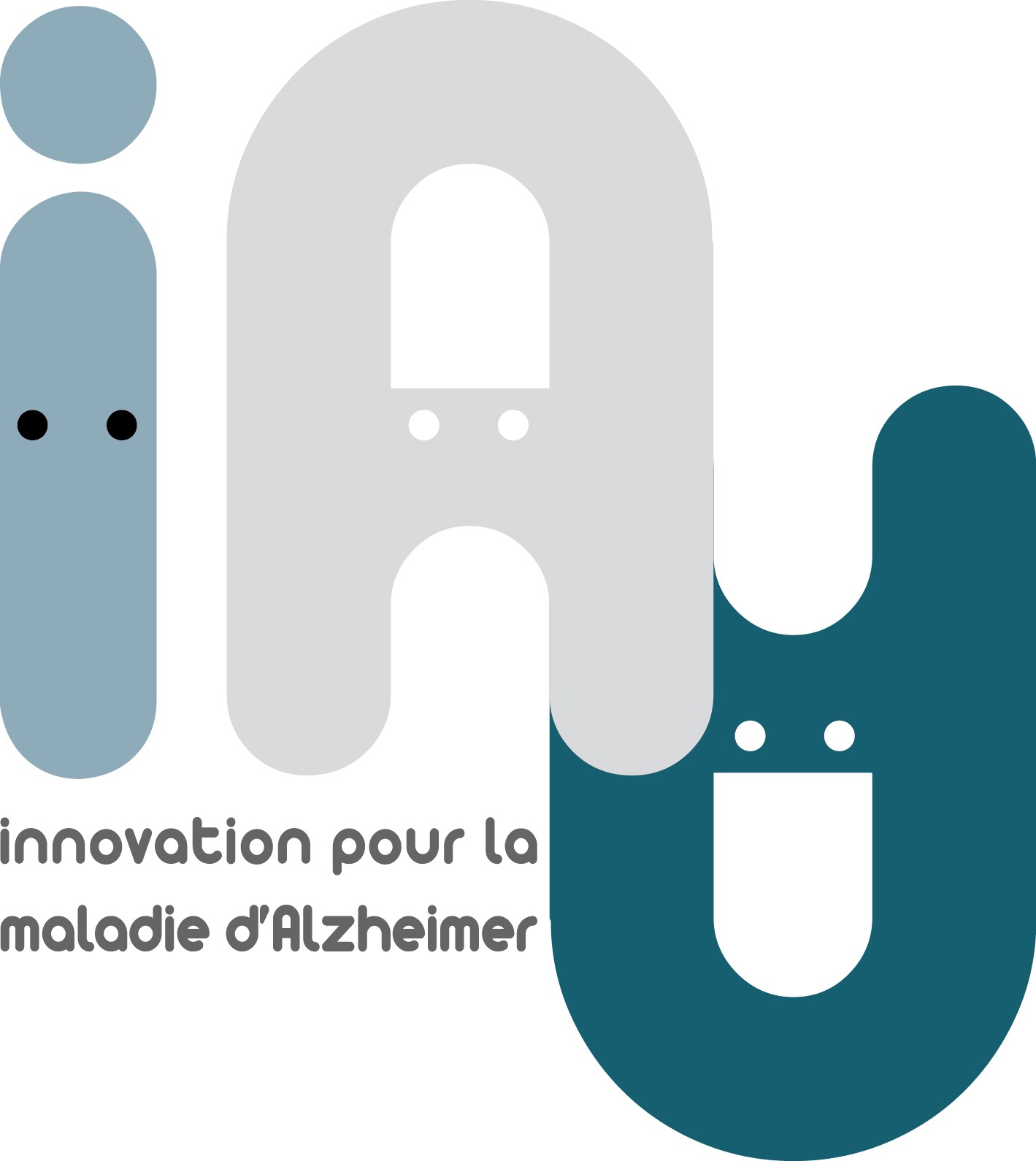 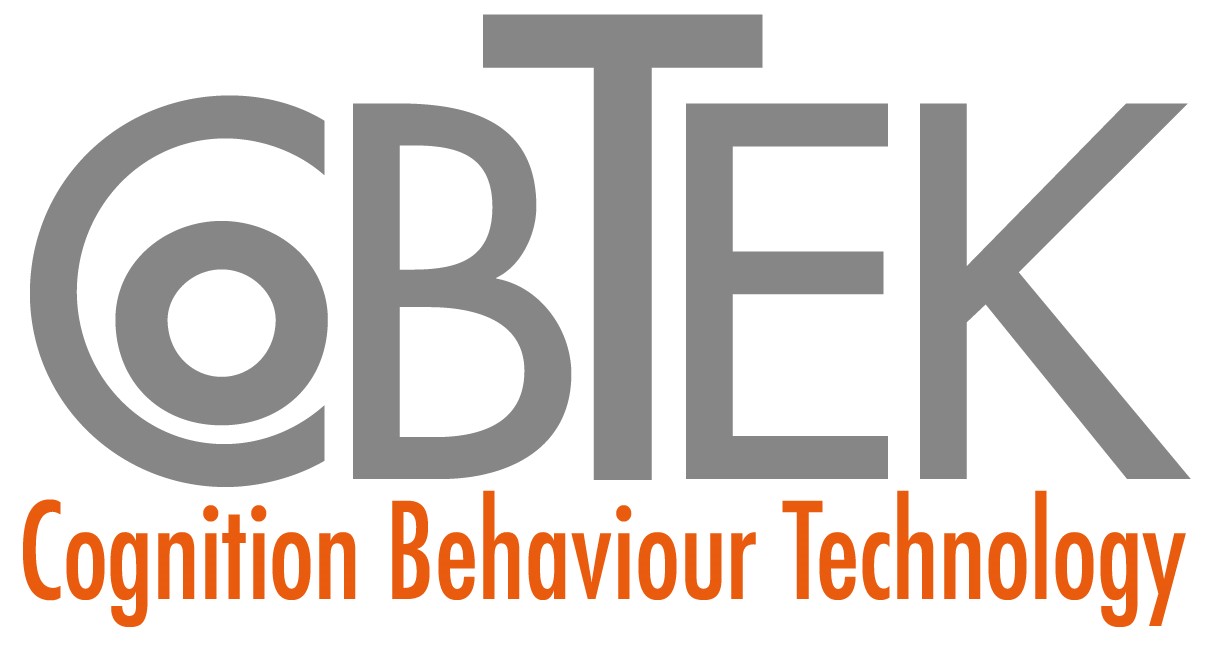 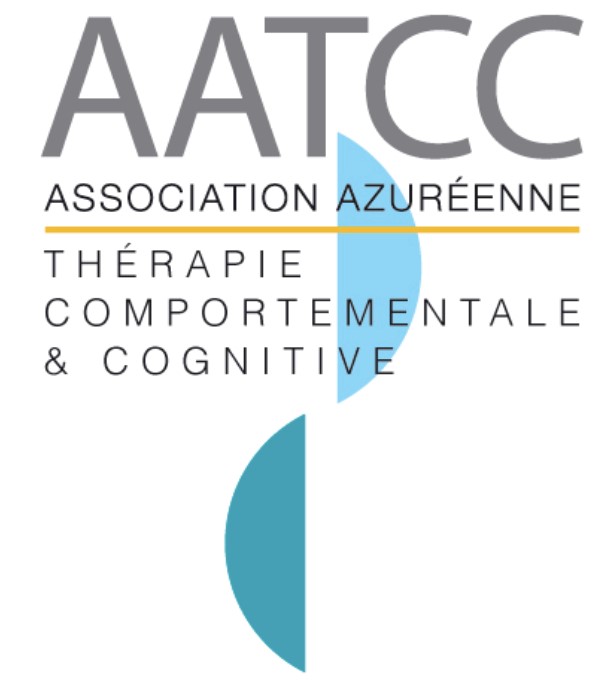 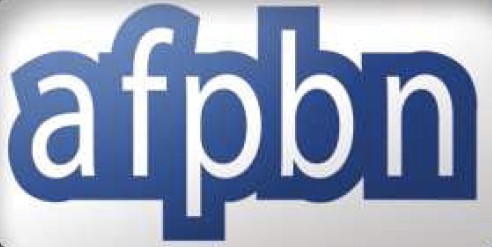 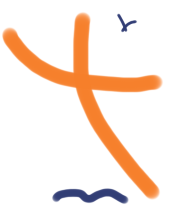 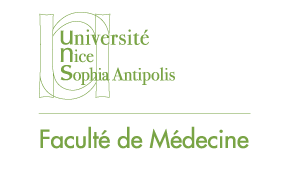 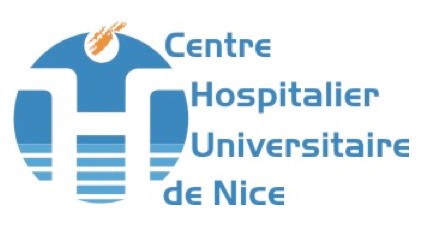 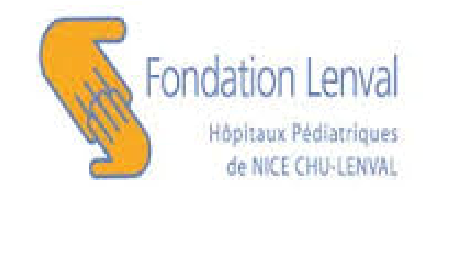 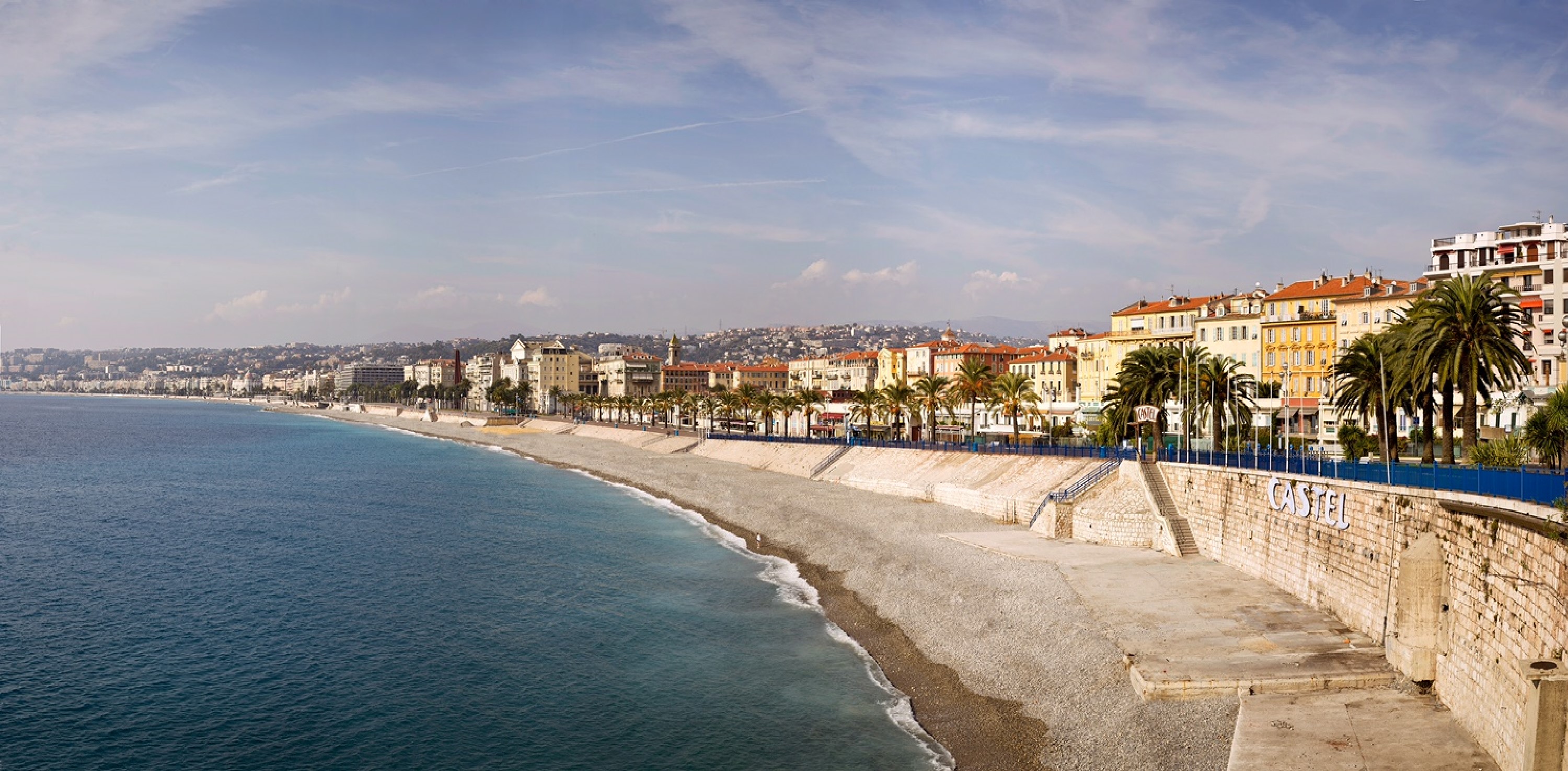 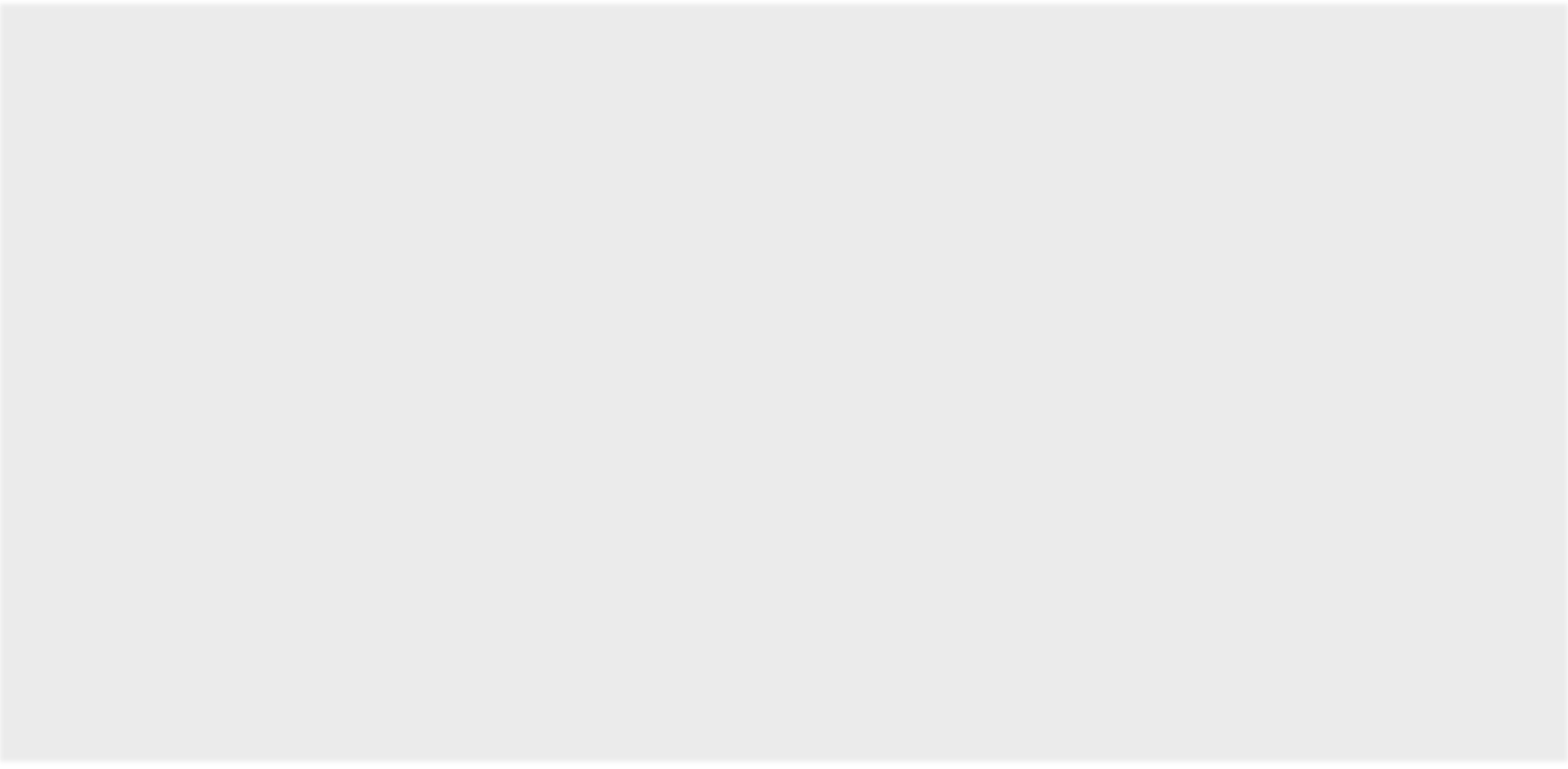 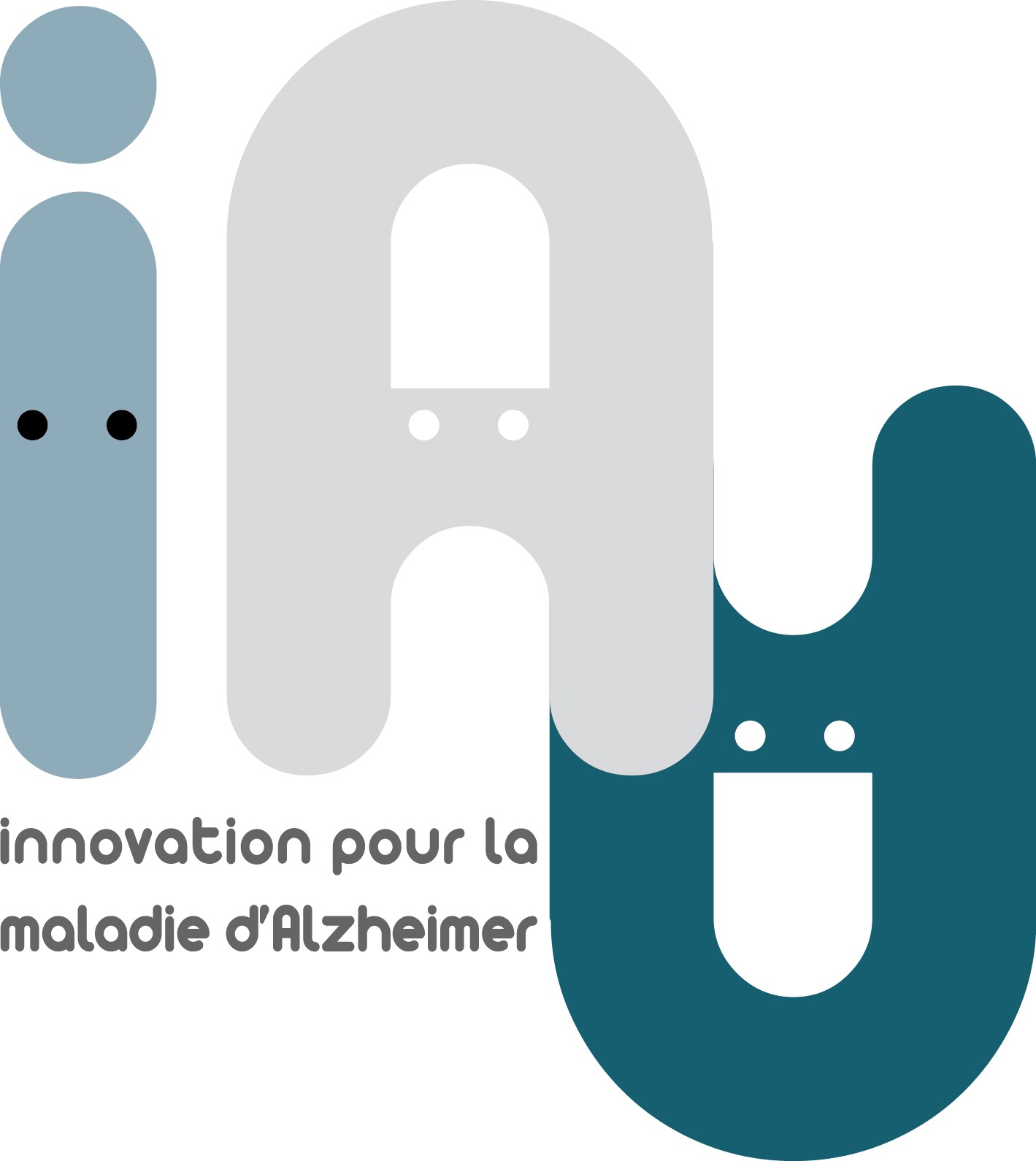 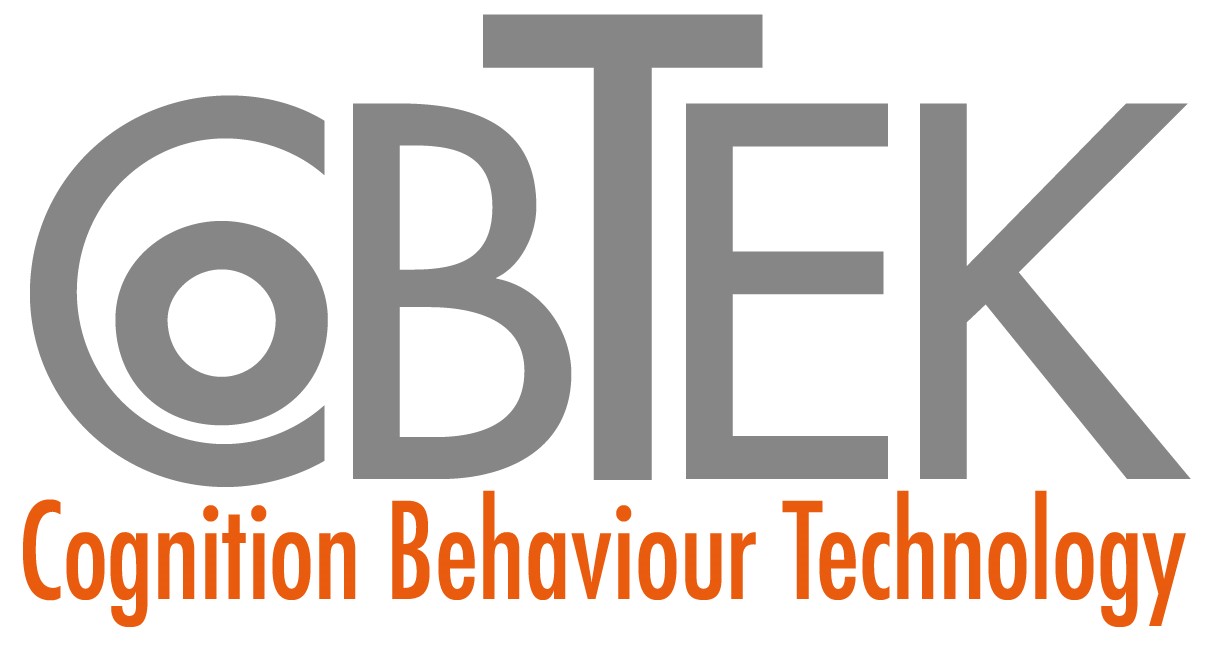 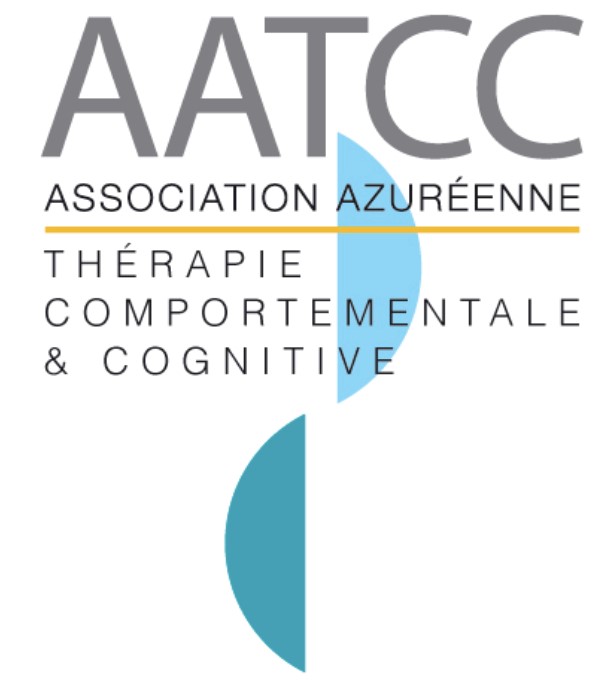 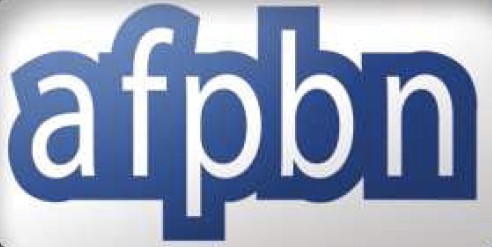 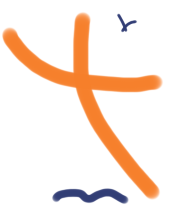 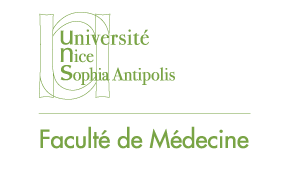 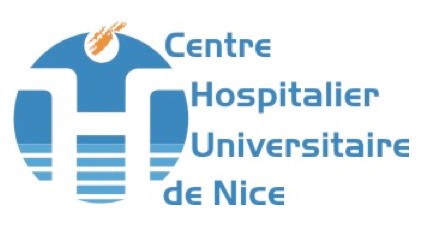 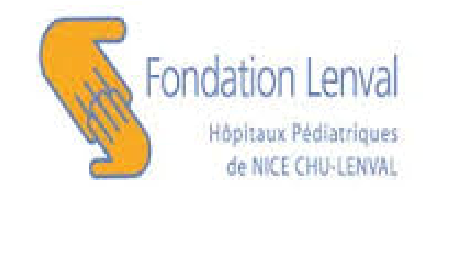 http://www.innovation-alzheimer.fr/inscriptions/ 8:45 9:00 – 12:30 12:30 13:30 Accueil  et inscription  8:45 9:00 – 12:30 12:30 13:30 PARTIE 1: LA DÉPRESSION EN PSYCHIATRIE DE L'ENFANT ET L'ADOLESCENT: UN PARADIGME DE LA MODERNITÉ 1. D'une expérience de terrain au point de vue de l'expert N. DUGAND  B. FALISSARD  2. Dépression de l'enfant et de l'adolescent : quels traitements? A. CONSOLI F. ASKENAZY Table Ronde et discussions 8:45 9:00 – 12:30 12:30 13:30 Pause déjeuner SESSION POSTER DES ÉTUDIANTS EN DES DE PSYCHIATRIE 8:45 9:00 – 12:30 12:30 13:30 PARTIE 2: LA DÉPRESSION CHEZ L’ADULTE: UNE MALADIE NEUROPSYCHIATRIQUE À REDÉCOUVRIR Conférence introductive: La dépression : une maladie inflammatoire ? Pr Emmanuel HAFFEN Recommandations pharmacologiques actuelles et moyens d’amélioration– D. SZEKELY  Présent et avenir des stimulations cérébrales transcrâniennes – E. POULET Les remédiations cognitives : méthodes et applicabilité dans les maladies dépressives – B. GIORDANA  La structuration de la prise en charge au service de la réponse thérapeutique – M. BENOIT Table Ronde et discussions 16:45 Conclusion Comité d’organisation  Collège universitaire de psychiatrie de Nice Société  de Psychiatrie Psychologie Clinique (SM3P)    Association Niçoise pour la recherche en Psychiatrie de    l’Enfant et de l’Adolescent CoBTeK & Innovation Alzheimer OÙ?  FACULTE DE MÉDECINE DE NICE QUAND? VENDREDI 13 NOVEMBRE 2015 